Anexo IAUTORIZAÇÃO DE CESSÃO DE IMAGEMPelo presente instrumento, autorizo o Instituto Federal de Educação, Ciência e Tecnologia do Sudeste de Minas Gerais – Campus Barbacena, sediado em Barbacena - MG, CEP 36205-018, a divulgar, utilizar e dispor, na íntegra ou em partes, para todos os fins cabíveis, inclusive para fins institucionais, educativos, informativos, técnicos e culturais, o meu nome, minha imagem (fotografia e vídeo), texto e som de voz relativos ao 1° Festival de Música do IF Sudeste MG – IFestival 2023.Instituição: _________________________________________________________________Nome: _____________________________________________________________________Nome artístico: ______________________________________________________________Nome do responsável legal (se for necessário): ________________________________________________________________________________________________________________Endereço Residencial: _________________________________________________________Telefone(s):_________________________________________________________________Data de nascimento:  ____/____/______ CPF  ____/____/____-___       RG:  ______________________________________________E-mail: _____________________________________________________________________________________________________________________AssinaturaCaso tenha:Assinatura do responsável legal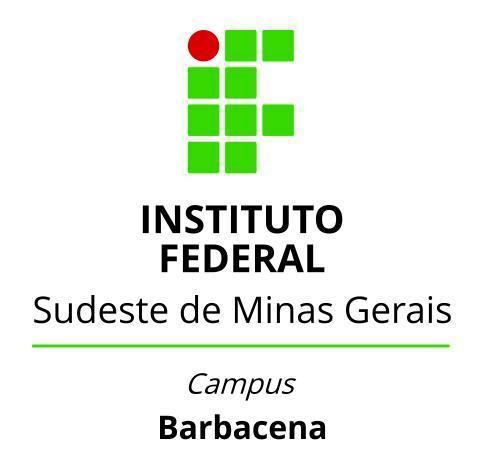 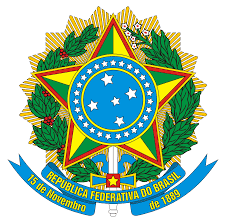 